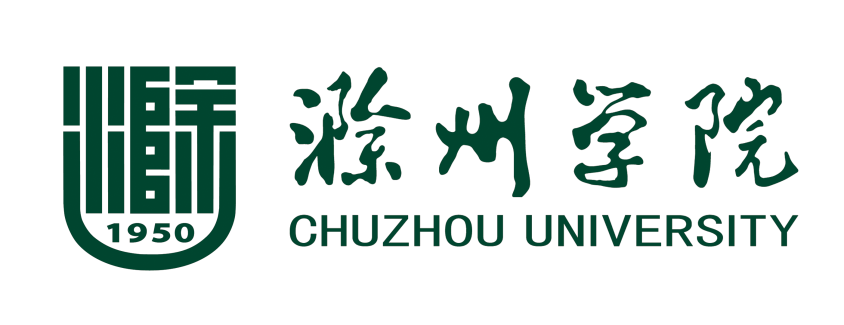 柔性引进高层次人才团队考核表团    队：                        二级单位：                        考核时间： 自   年  月至   年  月 滁州学院人事处制年  月  日注：本表一式二份，学校和二级单位各存一份。团队方向受聘二级单位受聘二级单位受聘二级单位团队负责人联系方式工作总结（述职）围绕协议目标任务推进情况和对学校实际贡献等方面阐述。团队负责人签字：  年  月  日围绕协议目标任务推进情况和对学校实际贡献等方面阐述。团队负责人签字：  年  月  日围绕协议目标任务推进情况和对学校实际贡献等方面阐述。团队负责人签字：  年  月  日围绕协议目标任务推进情况和对学校实际贡献等方面阐述。团队负责人签字：  年  月  日围绕协议目标任务推进情况和对学校实际贡献等方面阐述。团队负责人签字：  年  月  日考核组意见考核组意见对照协议书条款进行评价、考核，并形成初步考核意见，提出今后工作建议。                                    考核组成员签名：  年   月  日对照协议书条款进行评价、考核，并形成初步考核意见，提出今后工作建议。                                    考核组成员签名：  年   月  日对照协议书条款进行评价、考核，并形成初步考核意见，提出今后工作建议。                                    考核组成员签名：  年   月  日对照协议书条款进行评价、考核，并形成初步考核意见，提出今后工作建议。                                    考核组成员签名：  年   月  日二级单位考核意见二级单位考核意见二级单位根据学校有关政策和考核组建议，综合评价人才团队工作情况，确定考核结果，提出工作建议。主要负责人签字（公章）：    年   月   日二级单位根据学校有关政策和考核组建议，综合评价人才团队工作情况，确定考核结果，提出工作建议。主要负责人签字（公章）：    年   月   日二级单位根据学校有关政策和考核组建议，综合评价人才团队工作情况，确定考核结果，提出工作建议。主要负责人签字（公章）：    年   月   日二级单位根据学校有关政策和考核组建议，综合评价人才团队工作情况，确定考核结果，提出工作建议。主要负责人签字（公章）：    年   月   日学校备案学校备案年   月   日年   月   日年   月   日年   月   日